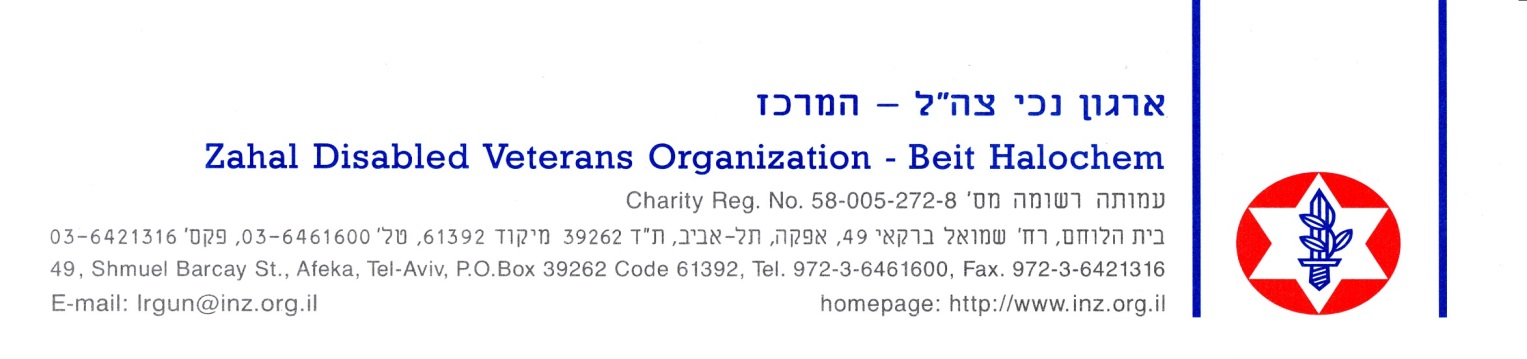 ‏ נובמבר 2016לכבוד________________________________________________________חבר/ה יקר/ה,הנדון : מחנות קיץ לבני ובנות מצווה בקנדה קיץ 2019 – ארגון נכי צה"לאנו מודים לכם על התעניינותכם בפרויקט מחנות קיץ לבני ובנות מצווה בקנדה בקיץ הקרוב.הפרויקט מיועד לילדי נכי צה"ל בגילאי 12-13 בוגרי כיתות ז' ו – ח' בלבד. למניעת ספק ילדים שמלאו להם 12 לפני הגיעם לכיתה ז' יוכלו לבקש להצטרף לפרויקט בשנה העוקבת בלבד.במסגרת הפרויקט מתארחים הילדים המשתתפים במחנות קיץ יהודיים לילדים ונוער, הממוקמים באזורים פסטורליים המוקפים בהרים ,יערות ואגמים במחוז אונטריו בקנדה.למחנות הקיץ מגיעים ילדים יהודיים קנדיים מכל הגילאים, ונערכת פעילות חברתית, ספורטיבית וחווייתית ענפה הכוללת, בין היתר, אירועי ספורט ימי, שחיה, מחנאות, משחקי חברה, מוזיקה, סרטים ומופעי בידור. מחנות הקיץ מתנהלים לאורך כשלושה שבועות וחצי, והילדים המשתתפים כפופים לנהלים ולכללי ההתנהגות הברורים הנוהגים במקום.בימים הראשונים שלפני תחילת פעילות מחנות הקיץ יערכו הילדים שישתתפו בפרויקט טיול חווייתי משותף. הטיול מאורגן על ידי אגודת הידידים של ארגון נכי צה"ל בקנדה.יובהר כי לשמחתנו השנה ישנו גם מחנה קיץ שומר כשרות ומסורת. משפחות המעוניינות במחנה זה יש לציין הדבר בטפסי ההרשמהלכל קבוצת ילדים במחנה הקיץ יתלווה מדריך / מדריכה מישראל. הצוות נבחר בקפידה רבה, בהתאם לקריטריונים מחמירים.השתתפות הילדים בפרויקט כפופה לעמידה בקריטריונים שנקבעו, למיונים וראיונות אישיים. לצערנו, לא כל הפונים יוכלו לצאת לפרויקט, בין היתר בשל מגבלות מקום. מובהר כי תינתן עדיפות לילדים שלא השתתפו בעבר במחנות קיץ בחו"ל במסגרת פרוייקט כלשהו.ההשתתפות בפרויקט כרוכה במימון ההורים את עלות כרטיס הטיסה ועלות הביטוח הרפואי. העלות הניכרת של מחנות הקיץ והטיול החווייתי, ממומנים מכספי תרומות. הקבוצה מישראל מייצגת את כולנו, והדבר מחייב התנהגות נאותה וציות לכללים מצד הילדים הנבחרים.לשם המשך תהליך המיון נבקש כי תמלאו את הטפסים המצורפים במלואם, ותעבירו אותם למחוזות הארגון עד ולא יאוחר מיום 15.1.2019.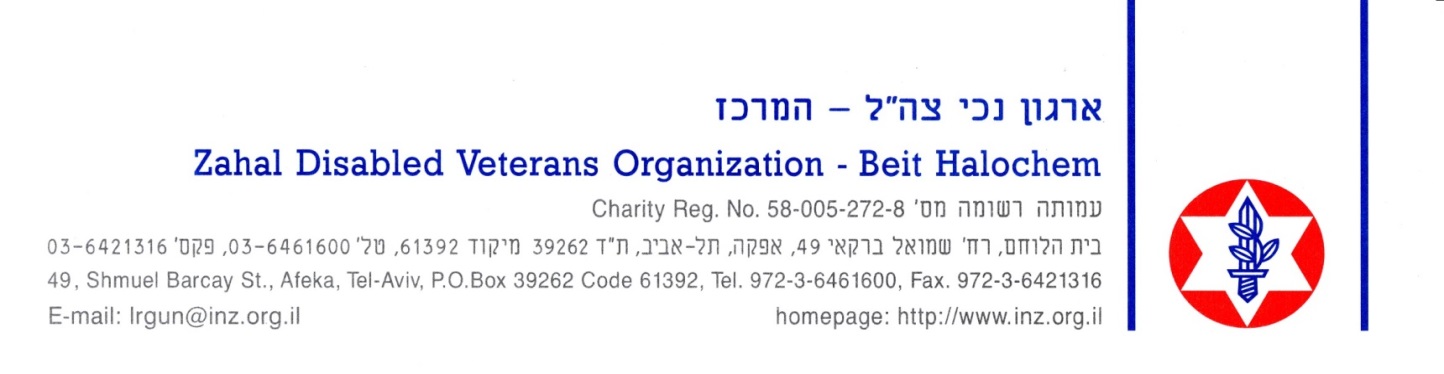 טפסים שיתקבלו לאחר תאריך זה לא יילקחו בחשבון בהליכי המיון, בשום מקרה.יובהר כי הורי הילדים שיבחרו להשתתף בתוכנית לאחר המיון שייערך, יידרשו לחתום, כתנאי להשתתפות ילדם בפרויקט, על מסמכים שונים, לרבות בדבר אחריות, כללי התנהגות, ביטוחים ועוד. בכבוד רב,         דנה פנחסוב,	         חיים בר,אחראית משלחת בני מצווה 	יו"ר ארגון נכי צה"ל הנדון : מחנות קיץ לבני ובנות מצווה בקנדה קיץ 2019 – ארגון נכי צה"לנא למלא את הטופס בכתב יד קריא. מובהר כי יש להגיש את הטופס המקורי במשרדי המחוז, ולא ניתן לשלוח בפקסימיליה או דוא"ל. בתשובה למכתבכם מנובמבר 2017 אנו מודיעים כי :אנו מעוניינים לרשום את בננו / בתנו  למחנה הקיץ לבני ובנות מצווה הנערך בקנדה בקיץ 2018.פרטי החבר : שם משפחה _____________________ שם פרטי _____________מספר תיק _____________________________ אחוזי נכות ______________מחוז ____________________________פרטי הילד :      א.  בן  /  בת       ב.  שם משפחה : בעברית _____________________________                              באנגלית______________________________       ג. שם פרטי : בעברית _________________________________                          באנגלית ________________________________      ד. תאריך לידה   _______/______/_______     ה. מספר תעודת זהות :______________________________     ו.  במועד מילוי טופז זה הילד נמצא בכיתה ______________ תשומת לבכם כי לפרויקט יוכלו להצטרף ילדים בגילאי 12-13 בוגרי כיתות ז' ו – ח' בלבד. למניעת ספק ילדים שמלאו להם 12 לפני הגיעם לכיתה ז' יוכלו לבקש להצטרף לפרויקט בשנה העוקבת בלבד.     ז.  כתובת :  עיר ________________________ רחוב _____________________                          מספר בית _____________   מיקוד _________________________                         טל' בבית :______________________________       סלולרי הורים : אמא __________________________________                                    אבא    ____________________________________רמת הידע, יכולת הדיבור ויכולת ההבנה באנגלית :         טובה מאוד    /    טובה     /   בינונית    /   גרועה    /   אינו מדבר ואינו מבין אנגלית כלללצורך היערכות רפואית, אנא פרטו את הבעיות הרפואיות / מחלות / רגישויות / ותרופות קבועות (ככל שיש בעיות רפואיות יש לצרף אישורים רפואיים מתאימים, כולל אישור מטעם הרופא המטפל)________________________________________________________________________________________________________________________________________________________________________________________________________________________________________________________________________________________________________________________________________________________________________________________________________________________________________________________________אנא פרטו את תחומי העניין של ילדכם : תחביבים / פעילויות ספורט  ________________________________________________________________________________________________________________________________ ________________________________________________________________האם הילד שומר שבת ?  כן   /   לא  האם הילד מקפיד על אכילת אוכל כשר בלבד ?      כן    /    לא האם תהיו מעוניינים במחנה שומר כשרות ומסורת כן  /  לא האם לילד יש צרכים תזונתיים מיוחדים או רגישות למזון כלשהו?     כן    /    לא פרט ________________________________________________________________________________________________________________________________ ________________________________________________________________האם הילד יצא בעבר למחנה בחו"ל במסגרת פרויקט כלשהו?      כן    /    לא  בשנה :_________________________________  למחנה ___________________________                 מדינה: ___________________האם ילד נוסף ממשפחתכם הגרעינית יצא בעבר למחנה בקנדה במסגרת פרויקט המיועד בין היתר לנכי צה"ל ?      כן    /    לא  שם הילד :________________________     בשנה :_________________________________  למחנה ____________________ידוע לנו כי אין במילוי שאלון זה משום התחייבות מצד הארגון ו/או המארגנים ו/או מחנות הקיץ עצמם לשתף את הילד/ה בפרויקט.ידוע לנו כי במילוי שאלון זה יש משום התחייבות לאמיתות הנתונים והתחייבות מצדנו לחתום על המסמכים הנדרשים ולעמוד בכל הדרישות שנידרש לעמוד בהן._________________________                               תאריך ___________________     ______________________     __________________         שם האם                                             ת.ז.                                            חתימה___________________     ______________________     __________________         שם האב                                               ת.ז.                                           חתימהיש לצרף צילום ת.ז. של שני ההורים, לרבות ספח בו מופיע שם הילד.במקרה וההורים גרושים, ידרשו שני ההורים להגיע לשלב הראיונות האישיים או לחלופין לחתום על הסכמה להשתתפות הילד בפרויקט בפני נוטריון.יש להחזיר שאלון זה לא יאוחר מ- 15.1.2019, בצירוף צילום קריא של דרכון הילד/ה המועמד למשלחת. שאלון בית ספרימולא ע"י גורמי בית הספר בלבד וייחתם הן על ידי המחנך והן על ידי היועץ. מסמך חתום חלקית לא יטופל.נא למלא את הטופס בכתב יד קריא.(לתשומת לב בית הספר – יש להגיש מסמך זה סגור במעטפה חתומה של בית הספר)לכבוד ארגון נכי צה"ל אנו החתומים מטה מכירים את : _____________________________________________ממסגרת לימודיו בבית הספר : ______________________________________________התלמיד לומד בכיתה  :  _________________ שהינה כיתה רגילה    /     טיפולית היכרות זו מאפשרת לנו העריך את התאמתו או אי התאמתו לצאת בקיץ 2019 למחנה קיץ בן כשלושה וחצי שבועות בקנדה (התאמה חברתית / התנהגותית). תיאור כללי של הילד, התנהלותו החברתית וההתנהגותית:________________________________________________________________________________________________________________________________________________________________________________________________________________________________________________________________בהתאם, להערכתנו: (נא להקיף בעיגול את התשובה המתאימה)   א.     התלמיד/ה מתאים/ה למסגרת חברתית זו   ב .     מומלץ לעכב את שליחתו לשנה מאוחרת יותר – 2019   ג.      התלמיד/ה אינו מתאים למסגרת חברתית זו   ד.     אין באפשרותנו להמליץ לכאן או לכאן   הערות : ________________________________________________________________________________________________________________________________________________________________________________________________תאריך : _____________________________      טלפון בית הספר : ______________________________________שם : ________________________________  חתימה : ______________________________________________                  מחנך/ת הכיתהשם : _______________________________   חתימה : ______________________________                          יועץ/ת בית הספר 